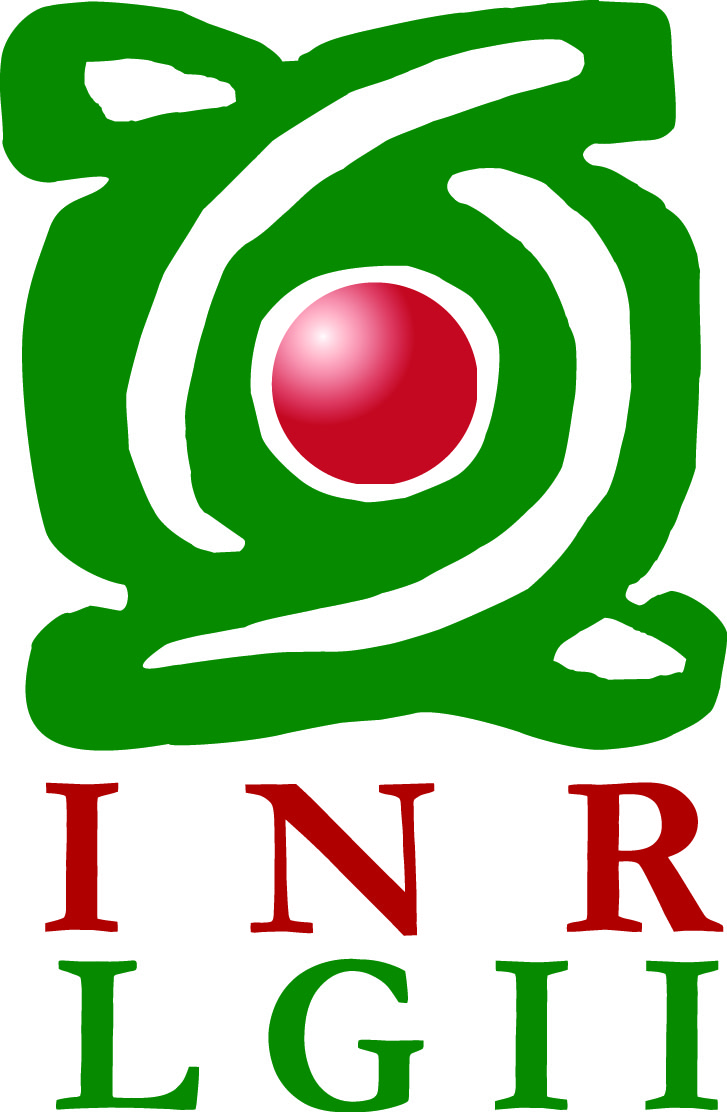 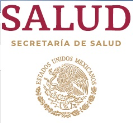 Aviso de Privacidad: El Instituto Nacional de Rehabilitación Luis Guillermo Ibarra Ibarra, garantiza el derecho que tiene toda persona a la protección de sus datos personales recabados en este formulario, los cuales serán de uso exclusivo para el formato Historia Clínica Médico - Deportiva, como lo establece el art. 25 de la Ley General de Protección de Datos Personales en Posesión de Sujetos Obligados.Motivo de atención: ____________________________________________________________________________________En caso de presentar dolor, marque el número donde se ubica la intensidad que ha presentado en las últimas 24 horas:Escala visual análoga                                                             0      1      2      3      4      5      6      7      8      9      10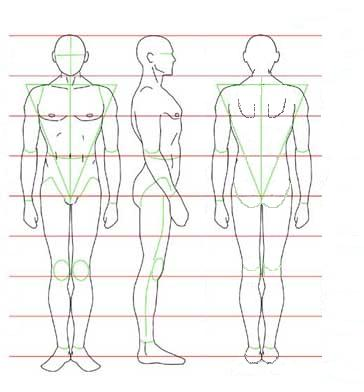 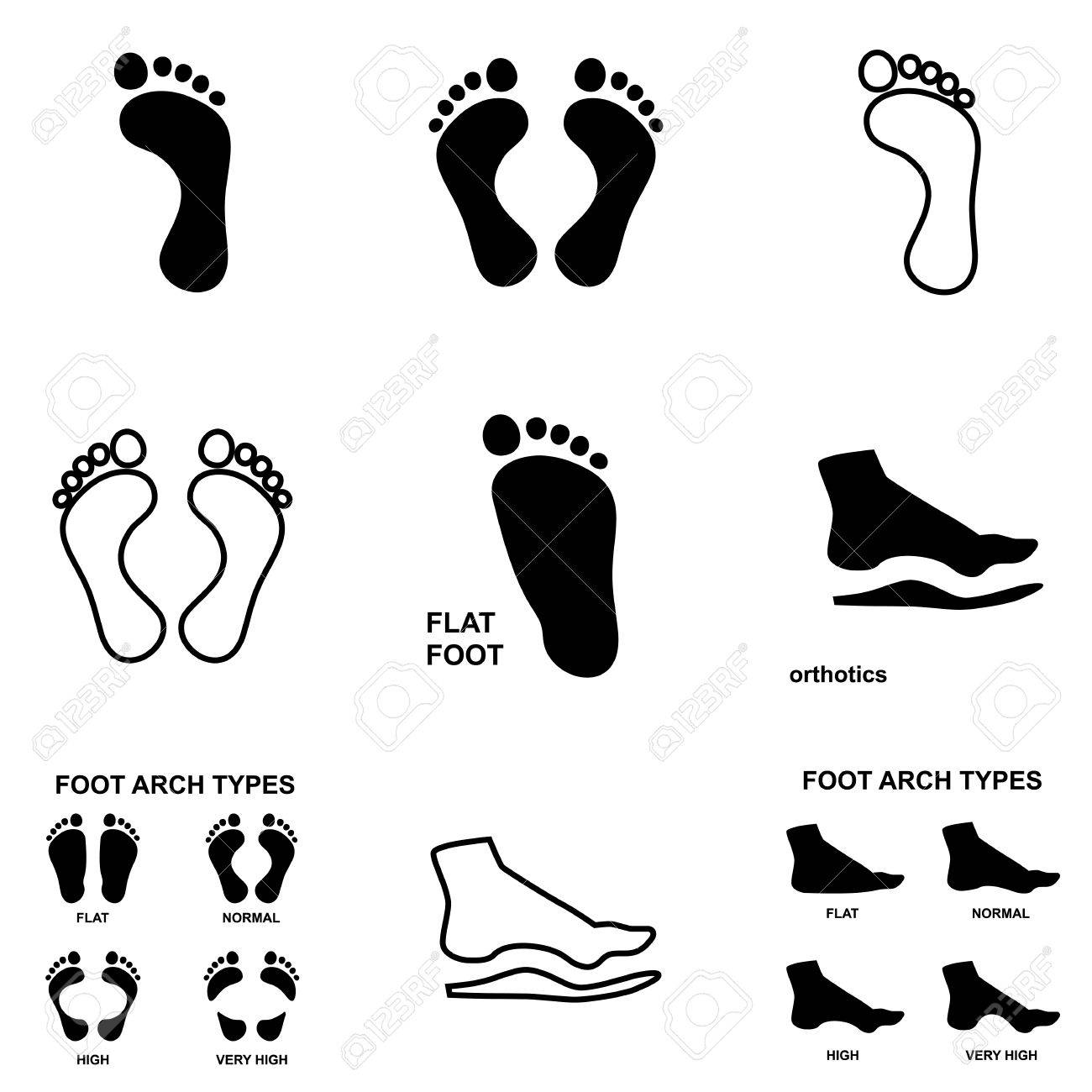 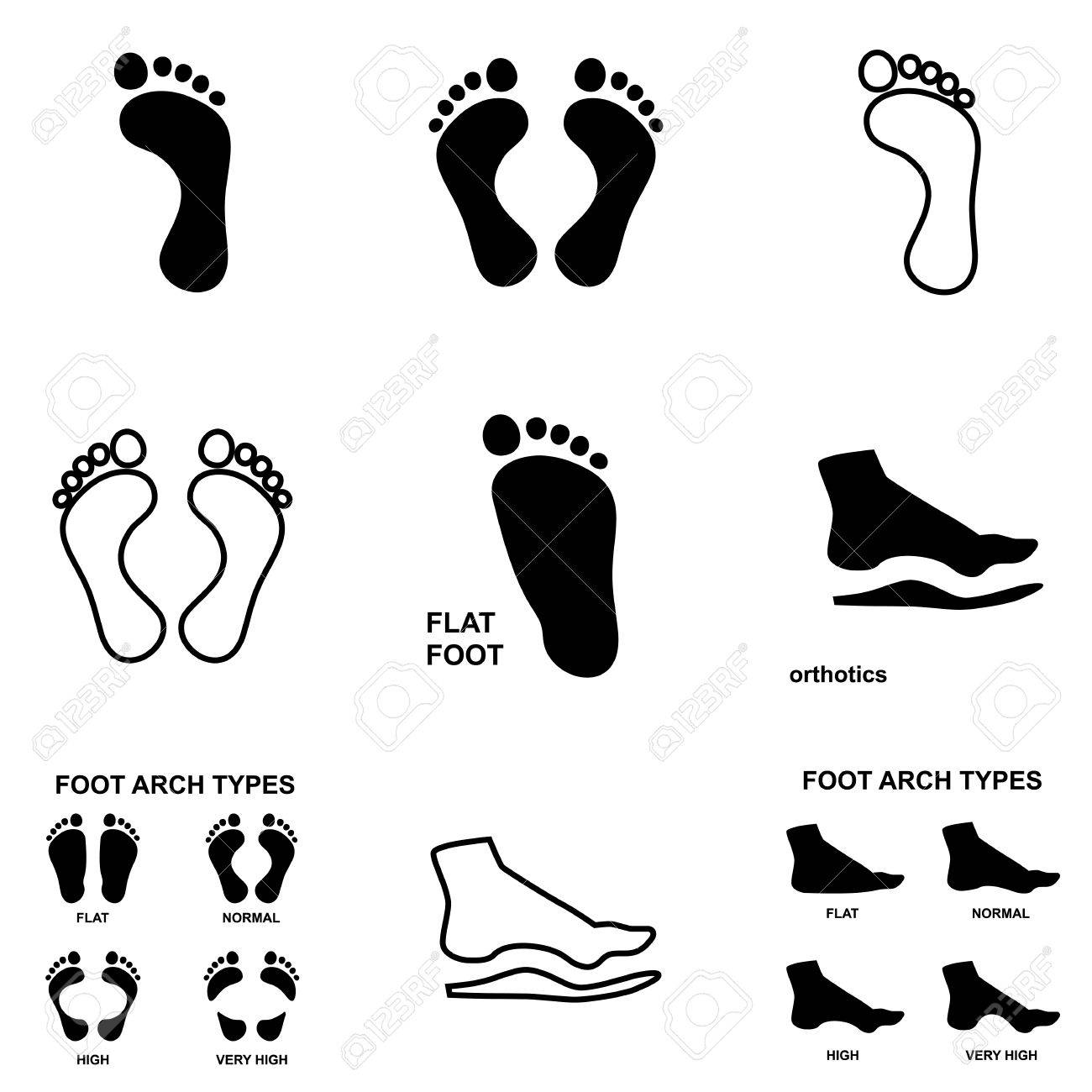 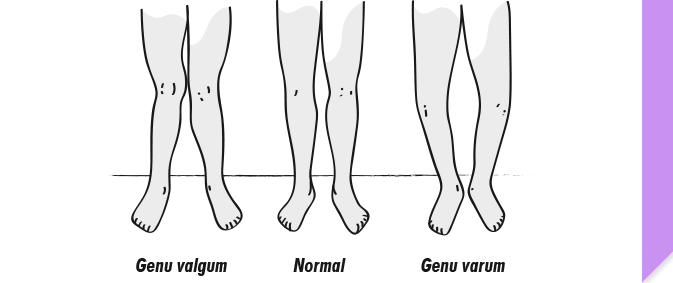 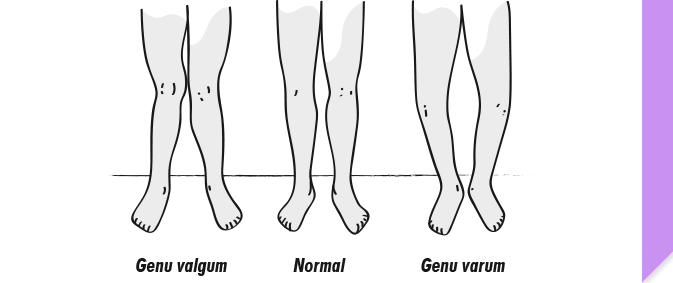 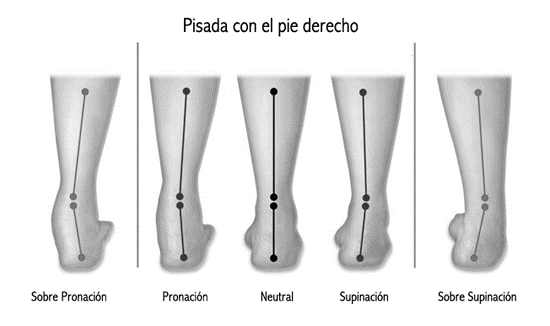 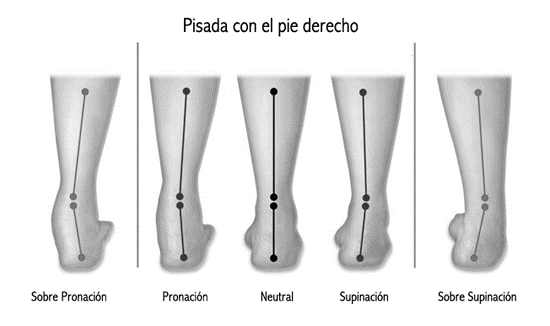 